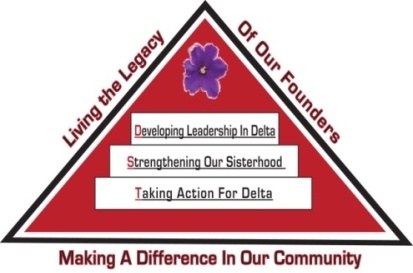 Tampa Alumnae Chapter  Delta Sigma Theta Sorority, Inc.2nd Vice President ReportSeptember 2019ArchivesThis committee will prepare a narrative account of the chapter’s activities through the collection of appropriate memorabilia and preservation of Delta materials.Chair: Soror Tonja Brickhouse      tbrick4140@aol.com Properties/Storage sub-committee - Co-chair, Soror Schantel Bobo, tcbfl2000@aol.comNo report at this time.Nominating CommitteeThis elected committee is responsible for the nomination process, campaign compliance, and presenting the ballot to the chapter for 2020.  			Chair: Soror DeVonne McKeever-Daniels  devonnemc9@gmail.com   Co-Chair: Alicia Howell-Banks achowell75@yahoo.comThe committee has been meeting and is prepared for any special elections that may occur during the sororal year.  GrantsThis committee will solicit and secure funds to support educational programs and research projects for the chapter.Chair: Soror Tina Fernandez, tfernandez35@gmail.comThe committee is actively working with local 501c3 organizations on several grant opportunities they are investigating.  Membership ServicesThis committee will promote retention, reclamation and transition process, programs and activities that support the Chapter in being focused on sisterhood by addressing the generational needs and Delta Lifecycles of the membership.  Chair:  Soror Sabrina Griffith, secondvp@dstta.comRound-Up 2019 was a success.  Thank you to the committee for planning a fun-filled, sisterly event.  Thank you to all sorors that join us.  TA 101 will be held Saturday, October 19th at 8:15am.  ConcernsThis sub-committee will handle and resolve grievances and problems that may arise from time to time that affect the welfare of the membership.  Co-Chair: Soror Wanda Seigler poppye53@gmail.comCourtesyThis sub-committee extends courtesies for marriage, births, deaths, illnesses retirements, etc. in accordance with adopted guidelines.Co-Chair: Soror Leslie Woods-Brown, drbrown427@verizon.netDelta ConnectionThis sub-committee will Inform Delta Dears and sorors confined at home (i.e., illness) of chapter activities on a regular basis.Co-Chair: Soror Tayanna Richardson tqsarichardson@yahoo.comHospitalityThis sub-committee will make visiting sorors and members feel "at home" and that their attendance at chapter meetings is appreciated; foster a feeling of closeness and sisterhood.Co-Chair: Soror Alicia Howell Banks achowell75@yahoo.comSocialThis sub-committee will plan, coordinate, and implement social activities for chapter meetings and other activities.Co-Chairs: Soror TeKeisha Zimmerman Zimmerman.tekeisha@gmail.com,  Soror Jacquelyn Bogen yvonne33617@yahoo.com, Soror Lateshia Milton lateshia.barnes@gmail.comPlease contact the sub-committee immediately to notify them of any events you anticipate using their services throughout the sororal year.  Delta Internal DevelopmentThis sub-committee will be responsible for coordinating all aspects of DID, whether formal or informal. Co-Chair: Soror Nadine Johnson, njdelta40@aol.com Collegiate ConnectionThis sub-committee will Implement strategy to attract and retain recent collegiate graduates to assist with transition to TA chapter.Co-Chair: Soror Jasmine White-Bynum, jswhiteb@ncsu.eduReclamationThis sub-committee will plan and implement activities that target sorors, living in the Tampa-bay area and are not financial with an alumnae chapter.Co-Chairs: Soror Estella Gray estellagray@yahoo.com Founders DayThis sub-committee will plan and implement a bi-annual Founders Day celebration.Co-chair: Soror Edith Randolph edithrandolph27@yahoo.comTechnology and Communications CommitteeThis committee will provide the chapter mediums for both internal and external communication.Chair: Soror Katina Robinson ebonykat@tampabay.rr.com  Co-chair –Soror Dioan Johnson, djatlast1913@gmail.comNo report at this time. Ritual and CeremoniesThis committee will clarify and interpret the correct instructions and meaning of our secrets, symbols and protocol; observe and adhere to the Sorority's tradition; coordinate and implement ritualistic ceremonies and rehearsals for ceremonies. Chair: Soror Janice Crowley crowleyj002@yahoo.com, Soror Joyce Patterson patsjoy127@yahoo.comNo report at this time.Public RelationsThis committee will project a positive image of the chapter via regular publicity in community-oriented news media.Chair: Soror Jamel Lanee jlanee1@gmail.com, Co-Chair: Soror Mallory Davis mal.davis1913@gmail.comThe committee asks that requests for publicity be submitted 8 weeks prior to the event so there is ample time to create and implement an appropriate plan.  Policies and ProceduresThis committee will receive, review, and evaluate recommendations for changes to the chapter Rules of Order/Policies and Procedures.Co-Chair: Soror Tayanna Richardson tqsarichardson@yahoo.comNo report at this time.Protocol and TraditionsThis committee will provide clear and authentic descriptions of the traditions and protocol of the chapter.Chair: Soror Imani Coles Imani.coles@spartans.ut.edu, Co-chair: Soror Marian Lauria-Gibson mslauria1@verizon.netNo report at this time. AuditThis committee will facilitate quarterly audits of DSTTA financial documents.  Chair: Soror Gloria Williams glojean29@earthlink.net Quarter 4 report submitted separately.Respectfully Submitted,Sabrina Griffith, 2nd Vice President